УДК XXX.XXX.XDOI: Оформление статей в формате Microsoft WordИванов Иван Иванович1, Сидоров Андрей Константинович21Институт систем энергетики им. Л.А. Мелентьева СО РАН, Россия, Иркутск, ivanov@isem.irk.ru2Иркутский национальный исследовательский технический университет, Россия, Иркутск, sidorov@istu.eduАннотация. В материале представлены требования к оформлению статей для периодического издания «Информационные и математические технологии в науке и управлении» в текстовом редакторе Microsoft Word. Указаны необходимые титульные данные, которые должны присутствовать в статье, размеры полосы набора, правила оформления текста и формул. Настоящий файл может использоваться как шаблон при подготовке статьи. Приведены примеры оформления рисунков и таблиц. Ключевые слова: Microsoft Word, журнальная статья, оформление статьиПосле принятия статьи к публикации, редакцией добавляется цитирование. Размещается после ключевых слов, обычно занимает 4 – 5 строк высотой 10 пт, междустрочный интервал – множитель, 1,1. Отступ после – 3 пт. Для сохранения авторского форматирования, учитывайте этот момент при размещении изображений, таблиц, многострочных формул, программного кода и подписей к ним.Введение. Статья подготовлена для периодического издания «Информационные и математические технологии в науке и управлении» в текстовом редакторе Microsoft Word.Объем статьи - 7-11 страниц, через 1,1 интервала. Шрифт - Times New Roman, высота 12 пунктов. Отступ красной строки 1 см. Поля (снизу, сверху, справа, слева) по . стиль ИМТ_Текст статьи.Структура статьи. Статья содержит русскую и английскую части. Русская часть статьи включает следующие элементы:Первая полоса статьи: УДК (стиль ИМТ_УДК_doi);название статьи (шрифт жирный, с прописной буквы, остальные строчные, высота 14 пт (аббревиатуры и т.п. разрешается прописными, выравнивание по левому краю, стиль ИМТ_Название);Фамилия Имя Отчество автора(-ов) статьи (шрифт жирный, выравнивание по левому краю, высота 12 пт, стиль ИМТ_ФИО автора);Через запятую перечисляются название организации (с указанием формы собственности, ведомственной принадлежности, допускается общепринятое сокращение, например, СО РАН), страна, город, электронный адрес автора (без слова «e-mail», выделите курсивом). Если коллективом автором выбран один автор, как контактное лицо, то допускается указать электронный адрес только у него. Стиль ИМТ_Организация, точка в конце не ставится. Подробная информация об авторе указывается на русском и дублируется на английском после соответствующих списков литературы (см. ниже);аннотация к статье, после слова жирным шрифтом «Аннотация» и точки. Высота 10 пт, без переносов, отступ 0,5 см по правому краю. Стиль ИМТ_Аннотация;ключевые слова (после слов жирным шрифтом «Ключевые слова» и двоеточия). Высота 10 пт, без переносов, отступ 0,5 см по правому краю, стиль ИМТ_Ключевые слова.Основной текст. Должен быть разделен на разделы с обязательным Введением и Заключением.Благодарности и/или источники финансирования, если они имеются.Список источников.Краткая биография автора (-ов).Английская часть статьи включает следующие элементы:Перевод на английский язык первой полосы статьи:UDK;Название;Автор (-ы) на транслите;Организация;Аннотация(Abstract);Ключевые слова (Keywords);Благодарности и/или источники финансирования (Acknowledgements);Список источников (References);Перевод краткой биографии автора (-ов).2. Оформление текста статьи. Текст статьи размещается через строчный интервал со множителем 1,1, с выравниванием по ширине, после аннотации и ключевых слов и включает введение, основную часть и заключение (стиль ИМТ_Текст статьи). Основная часть должна быть разделена на нумеруемые разделы и подразделы, имеющие названия (выделяются жирным шрифтом). После названия раздела (жирным шрифтом) ставится точка и через пробел следует текст раздела. Разделы и подразделы располагаются с красной строки. Введение и заключение не нумеруются. В тексте статьи возможно использование нумерованных списков (стиль ИМТ_Нумерованный список), и маркированных списков (ИМТ_Маркированный список).2.1. Формулы. Для набора формул в тексте следует использовать встроенный в Word редактор формул. Не следует набирать формулы прямым форматированием (например, так: a + b = c). Следует так: . Для набора сложных формул рекомендуется использовать редактор формул MathType.	Имеется стиль ИМТ_Формула, позволяющий вставлять нумерованные выключные формулы, например, так: 	.	(1)Расположение формулы в этом стиле обеспечивается символами табуляции (один перед формулой, один перед номером), которые вставляются клавишей Tab. Обращаем внимание, что если абзац текста не заканчивается на выключной формуле, то после нее абзацного отступа нет (как в этом абзаце).Прямым шрифтом набираются греческие и русские буквы, математические символы, символы химических элементов, индексы (верхние и нижние), являющиеся сокращениями слов. Курсивом набираются латинские буквы – переменные, символы физических величин (в том числе и в индексе). Жирным шрифтом набираются векторы (стрелки вверху не ставятся).В пояснение к формуле должны быть описаны все принятые обозначения с указанием размерностей величин и индексов. 2.2. Рисунки. При вставке рисунков просим учесть, что при печати оттенки цветов могут исказиться, поэтому по возможности используйте цвета гарантированно отличающиеся друг от друга (например, не используйте темно-синий и черный). Используйте изображения высокого качества.Рисунки в текст статьи можно вставлять двумя способами. При первом способе рисунок вставляется в графический элемент «Рисунок». При этом используйте следующие параметры:вкладка «Обтекание текстом» обтекание «сверху и снизу», привязка к тексту;вкладка «Границы рисунка»: «нет контура»;Пример такой вставки – рисунок 1. При этом и рисунок, и подпись нужно расположить по центру. Подпись вставляйте текстом, при этом используйте стиль ИМТ_Рисунок подпись. Точка в конце подписи не ставится. При втором способе рисунок вставляется в ячейку таблицы. В этом случае следует вставить таблицу (1 столбец, 2 строки). В первую строку вставить рисунок, во вторую подпись рисунка (рисунок 2), отцентрировать их и убрать границы таблицы.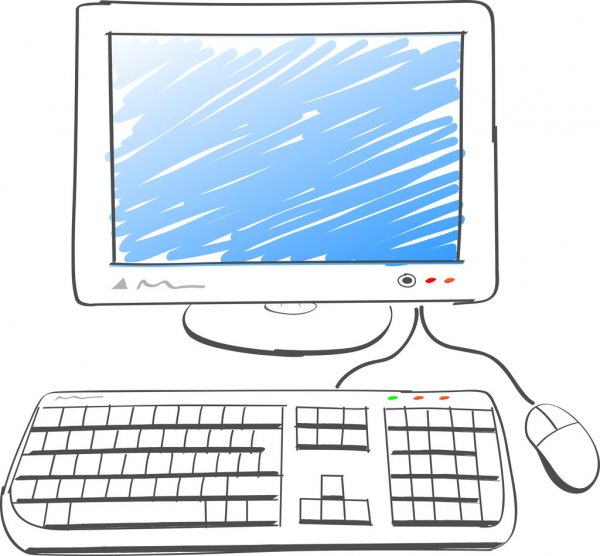 Рис. 1. Пример вставки рисунка через вкладку «Вставка»В подрисуночной подписи должны быть описаны размерности у приводимых на рисунках величин. В конце подписи точка не ставится. Перед каждым рисунком должна присутствовать ссылка в тексте.Старайтесь расположить рисунки таким образом, чтобы исключить пустые пространства на страницах. В случае наличия подобных пустот редакция оставляет за собой право их устранить, путем перемещения текста и самих изображений.2.3. Таблицы. Вставьте таблицу через меню «Вставка». Рекомендуется в свойствах таблицы поставить размер «постоянная» и выбрать «Авто», межстрочный интервал – 1,1. Текст таблицы набирается шрифтом с кеглем 12 пт (стиль ИМТ_Таблица), название таблицы выравнивается по правому краю, шрифт с кеглем 12 пт, точка в конце не ставится (таблица 1). Для названия таблицы используйте стиль ИМТ_Таблица подпись. По ширине таблица должна быть равна ширине полосы набора или немного меньше. Текст после таблицы должен располагаться с интервалом перед абзацем равным 3 пт (Группа «Абзац», поле «Интервал, перед» = 3 пт).Таблица 1. Пример оформления таблицыПеред каждой таблицей должна присутствовать ссылка на таблицу в тексте. При расположении таблиц, старайтесь не оставлять менее двух строк на одной странице. 2.4 Оформление листингов машинного кода. Вставка листингов машинного кода осуществляется в тексте статьи, используйте стиль «ИМТ_код». Каждый листинг кода должен иметь название и ссылку в тексте. Название листинга начинается со слова «Листинг 1.», выделенного жирным шрифтом, и располагаться по левой стороне с большой буквы, стиль «ИМТ_Текст». Основное название листинга жирным не выделяется, в конце точка не ставится.Листинг 1. Пример вставки листинга машинного кодаusing System;class HelloWorld{static void Main(){Console.Write("Hello, world!");}}3. Оформление списка литературы. После текста статьи по центру располагается заголовок «Список источников» жирным шрифтом (стиль ИМТ_Заголовок литература). Затем в виде нумерованного списка перечисляются литературные источники в порядке встречаемости с межстрочным интервалом 1,1 (стиль ИМТ_Литература, согласно ГОСТ 7.0.100–2018). Далее приведены примеры оформления библиографических ссылок:на книгу одного автора [1];двух авторов [2], трех и более авторов [3];на переводную книгу [4];на отдельный том многотомного издания [5];диссертацию [6];автореферат диссертации [7];стандарт [8];патент [9];статья из периодического издания (журнала) [10, 11, 12];статья из сборника [13, 14];из материалов конференции [15, 16];электронные ресурсы удаленного доступа [17, 18, 19];статья из электронного журнала [20];статья, которой присвоен номер DOI [21];монографию [22];источник, изначально написанный на английском языке [23].При оформлении списка источников обратите особое внимание.В русской части: используются французские кавычки («ёлочкой»);номер обозначается знаком «№»;в области ответственности указывается первый автор и оформляется по формату Фамилия ИО;после названия перечисляются все авторы по формату: ИО Фамилия;у электронных ресурсов обязательно должна быть написана дата обращения: (дата обращения: 20.04.2012);англоязычные источники в русской части оформляются как в английской (точка после названия, остальное разделяется запятой, другие знаки препинания не используются).В английской части: при оформлении источников, написанных на русском языке, рекомендуется использовать официальное название, опубликованное автором этого источника;помимо самого названия на английском языке, должна быть произведена транслитерация русского алфавита латиницей;в английской части названия статей, конференций, издательств, журналов, начинаются с большой буквы, дальше, как в предложении (строчные буквы);номер обозначается “no.”;у электронных ресурсов обязательно должна быть написана дата обращения: (accessed: 04/20/2012).Заключение. Это пример оформления статьи для публикации в периодическом издании «Информационные и математические технологии в науке и управлении». Описаны элементы статьи и правила, необходимые для оформления этих элементов. Благодарности. Информация о финансовой поддержке проектов грантами, личные благодарности и т.п. указываются после заключения и начинаются со слова жирным шрифтом «Благодарности» и точки. При этом обратите внимание, что эта информация дублируется в английской части статьи после ключевых слов и начинается со слова «Acknowledgements» и двоеточия.Список источниковГлазунов В.А. Пространственные механизмы параллельной структуры / В. А. Глазунов – М.: Наука, 1991. – 94 с.Баутин Н.Н. Методы и приемы качественного исследования динамических систем на плоскости / Н.Н. Баутин, Е.А. Леонтович. – М.: Наука, 1975. – 496 с.Маршак И.С. Импульсные источники света / И.С. Маршак, А.С. Дойников, В.П. Жильцов [и др.]; под общ. ред. И.С. Маршака. – 2-е изд., перераб. и доп. – М.: Энергия, 1978. – 472 с.Дейт К.Дж. Введение в системы баз данных: пер. с англ. – М.: Вильямс, 2006. – 1328 с. Сварка и свариваемые материалы: справочник. В 3 томах. Т. 1. Свариваемость материалов / ред. Э.Л. Макаров. – М.: Металлургия, 1991. – 258 с.Аврамова, Е. В. Публичная библиотека в системе непрерывного библиотечно-информационного образования: специальность 05.25.03 «Библиотековедение, библиографоведение и книговедение»: диссертация на соискание ученой степени кандидата педагогических наук / Аврамова Елена Викторовна; Санкт-Петербургский государственный институт культуры. – Санкт-Петербург, 2017. – 361 с.Величковский Б. Б. Функциональная организация рабочей памяти: специальность 19.00.01 «Общая психология, психология личности, история психологии»: автореферат диссертации на соискание ученой степени доктора психологических наук / Величковский Борис Борисович; Московский государственный университет им. М. В. Ломоносова. – Москва, 2017. – 44 с.ГОСТ Р 57618.1–2017. Инфраструктура маломерного флота. Общие положения: национальный стандарт Российской Федерации: издание официальное: утвержден и введен в действие Приказом Федерального агентства по техническому регулированию и метрологии от 17 августа 2017 г. № 914-ст: дата введения 2018-01-01 / разработан ООО «Техречсервис». – Москва: Стандартинформ, 2017. – IV, 7 c.Патент № 2637215 Российская Федерация, МПК B02C 19/16 (2006.01), B02C 17/00 (2006.01). Вибрационная мельница: № 2017105030: заявл. 15.02.2017: опубл. 01.12.2017 / Артеменко К. И., Богданов Н. Э.; заявитель БГТУ. – 4 с.Горбунов А.В. Метод функций Ляпунова для построения областей притяжения систем с запаздыванием / Горбунов А.В., Каменецкий В.А. // Автоматика и телемеханика, 2005. – №10. – С. 42-53.Быструшкин С.К. Влияние психологических свойств личности на графическое воспроизведение зрительной информации / С.К. Быструшкин, О.Я. Созонова, Н.Г. Петрова [и др] // Сибирский педагогический журнал, 2017. – № 4. – С. 136-144.Скрипник, К.Д. Лингвистический поворот и философия языка Дж. Локка: интерпретации, комментарии, теоретические источники / К.Д. Скрипник // Вестник Удмуртского университета. Серия: Философия. Психология. Педагогика, 2017. – Т. 27, вып. 2. – С. 139-146.Двинянинова Г.С. Комплимент: Коммуникативный статус или стратегия в дискурсе / Г.С. Двинянинова // Социальная власть языка: сб. науч. тр. – Воронеж, 2001. – С. 42-49.Орлик А.Г. Получение износостойких антиабразивных покрытий / А.Г. Орлик, Н.В. Коберник // Труды МГТУ им. Н.Э. Баумана. – М.: Изд-во МГТУ им. Н. Э. Баумана, 2010. – № 602: Математическое моделирование сложных технических систем. – С. 34-38.Карпенко А.П. Глобальная оптимизация методом роя частиц на графических процессорах / А.П. Карпенко, Е.Ю. Селиверстов // Всерос. суперкомпьютерная конференция «Научный сервис в сети Интернет: масштабируемость, параллельность, эффективность»: труды. – М.: Изд-во МГУ, 2009. – С. 188-191.Симонов А. Очистка сточных вод: проектирование технических устройств / А. Симонов // 7-я региональная конференция молодых исследователей Волгоградской области (Волгоград, 12–15 мая 2002 г.): тез. докл. – Волгоград, 2002. – С. 13-15.Колесов Ю.Б., Сениченков Ю.Б. Имитационное моделирование сложных динамических систем – URL: http://www.exponenta.ru/soft/others/mvs/ds_sim.asp (дата обращения: 20.04.2012).Топтыгин И.Н. Математическое введение в курс общей физики: учеб. пособие для студентов. СПб, 2000. – URL: ftp://ftp.unilib.neva.ru/dl/010.pdf (дата обращения: 20.04.2012).Российская государственная библиотека. – URL: http://www.rsl.ru (дата обращения: 01.05.2012).Шахтарин Б.И. Оценка действия гармонической помехи на фазовую автоподстройку / Б.И. Шахтарин // Наука и образование. МГТУ им. Н.Э. Баумана. Электрон. журн., 2012. – № 4. – URL: http://technomag.edu.ru/doc/353914.html (дата обращения: 18.04.2012).Постникова Т.В. Анализ факторов, влияющих на построение цепи поставки с учетом ограничений логистической инфраструктуры / Т.В. Постникова // Наука и образование. МГТУ им. Н.Э. Баумана. Электрон. журн., 2012. – №5. – DOI: 10.7463/1994-0408.0512-351140.400544.Распределенные интеллектуальные информационные системы и среды / А. Н. Швецов, А. А. Суконщиков, Д. В. Кочкин [и др.]; Министерство образования и науки Российской Федерации, Вологодский государственный университет. – Курск: Университетская книга, 2017. – 196 с.Koriyama Yukio, Szentes Balázs A resurrection of the Condorcet Jury Theorem, Theoretical Economics, 2009, v.4, pp. 227-252.Иванов Иван Иванович. После списка литературы располагается информация об авторе (-ах). Сначала указывается полные ФИО автора (-ов), выделяются жирным шрифтом, после ставится точка. Далее приводятся сведения об ученом звании и научной степени (при наличии), указанием места работы и занимаемой должности. По желанию, кратко описывается основные направления исследований автора. Обязательно указывается AuthorID (посмотреть его можно на личной страничке в Elibrary), SPIN (при наличии), ORCID (при наличии). Адрес электронной почты. В конце приводится полный почтовый адрес места, где проводились исследования (место работы). Используйте стиль ИМТ_Биография. Эта информация дублируется на английском языке после соответствующего списка литературы (References).UDC XXX.XXX.XDOI: Paper formatting in Microsoft WordIvan I. Ivanov1, Andrey K. Sidorov21Melentiev Energy Systems Institute SB RAS, Russia, Irkutsk, ivanov@isem.irk.ru2National Research Irkutsk State Technical University, Russia, Irkutsk, sidorov@istu.eduAbstract. The paper contains requirements to drawing up the papers for journal “Information and mathematical technologies in science and management” using Microsoft Word text editor. Necessary title Data is shown, which must present in the article, text sizes, rules of text and formula design are shown also. The presented paper can be used as template for paper preparing. All text elements are proposed with using Word styles. The examples of figures and tables are given.Keywords: Microsoft Word, journal’s paper, design of paperAcknowledgements: using style ИМТ_Ключевые слова. ReferencesGlazunov V.A. Prostranstvennye mehanizmy parallel'noj struktury [Spatial mechanisms of parallel structure]. Мoscow, Nauka, 1991, 94 p. Bautin N.N., Leontovich E.A. Metody i priemy kachestvennogo issledovanija dinamicheskih sistem na ploskosti [Methods and techniques for a qualitative study of dynamical systems on a plane]. Мoscow, Nauka, 1975, 496 p.Marshak I.S., Dojnikov A.S., Zhil'cov V.P. [et al.]. Impul'snye istochniki sveta [Pulsed light sources]. Ed. Marshak I.S, 2nd ed., Moscow, Jenergija, 1978, 472 p.Указывается на языке оригинала.Svarka i svarivaemye materialy [Welding and weldable materials]. vol. 1, Moscow, Metallurgija, 1991, 258 p.Avramova, V.E. Publichnaja biblioteka v sisteme nepreryvnogo bibliotechno-informacionnogo obrazovanija [Public library in the system of continuous library and information education]. Ph.D. thesis, St. Petersburg, 2017, 361 p.Velichkovskij, B.B. Funkcional'naja organizacija rabochej pamjati [Functional organization of working memory]. Abstract of Doctor’s degree dissertation, Moscow, 2017, 44 p.GOST 57618.1–2017. Infrastruktura malomernogo flota. Obshhie polozhenija [State Standard 57618.1–2017. Small fleet infrastructure. General provisions]. Moscow, Standartinform Publ., 2017, 7 p.Artemenko K.I., Bogdanov N.Je. Vibracionnaja mel'nica [Vibrating mill]. Patent Rossiiskaia Federatsiia no. 2017105030 (2017).Gorbunov A.V., Kameneckij V.A. Metod funkcij Ljapunova dlja postroenija oblastej pritjazhenija sistem s zapazdyvaniem [Method of Lyapunov functions for constructing domains of attraction for systems with delay]. Automation and Remote Control, 2005, no. 10, pp. 42-53.Bystrushkin S.K., Sozonova O. Ja., Petrova N.G. et al. Vlijanie psihologicheskih svojstv lichnosti na graficheskoe vosproizvedenie zritel'noj informacii [The influence of psychological properties of personality on the graphic reproduction of visual information]. Siberian Pedagogical Journal, 2017, no. 4, pp. 136-144.Skripnik, K.D. Lingvisticheskij povorot i filosofija jazyka Dzh. Lokka: interpretacii, kommentarii, teoreticheskie istochniki [Linguistic turn and philosophy of language by J. Locke: interpretations, comments, theoretical sources]. Bulletin of Udmurt University. Series Philosophy. Psychology. Pedagogy, 2017, vol. 27, iss. 2, pp. 139-146.Dvinjaninova G.S. Kompliment: Kommunikativnyj status ili strategija v diskurse [Compliment: Communicative status or strategy in discourse]. The social power of language: proc., Voronezh, 2001, pp. 42-49.Orlik A.G., Kobernik N.V. Poluchenie iznosostojkih antiabrazivnyh pokrytij [Obtaining wear-resistant anti-abrasive coatings]. Proceedings of Bauman Moscow State Technical University, Moscow, BMSTU Publ., 2010, no. 602, pp. 34-38.Karpenko A.P., Seliverstov E.Ju. Global'naja optimizacija metodom roja chastic na graficheskih processorah [Global Particle Swarm Optimization on GPUs]. Trudy Vseros. superkomp'juternaja konferencija “Nauchnyj servis v seti Internet: masshtabiruemost', parallel'nost', jeffektivnost'” [Proc. of All-Russian supercomputer conference “Scientific service on the Internet: scalability, parallelism, efficiency”]. Moscow. MSU Publ., 2009, pp. 188-191.Simonov A. Ochistka stochnyh vod: proektirovanie tehnicheskih ustrojstv [Wastewater treatment: design of technical devices], 7-ja regional'naja konferencija molodyh issledovatelej Volgogradskoj oblasti (Volgograd, 12–15 maja 2002) [7th Regional Conference of Young Researchers of the Volgograd Region (Volgograd, May, 12–15, 2002)]. Volgograd, 2002, pp. 13-15.Kolesov Ju.B., Senichenkov Ju.B. Imitacionnoe modelirovanie slozhnyh dinamicheskih sistem [Simulation modeling of complex dynamic systems], available at: http://www.exponenta.ru/soft/others/mvs/ds_sim.asp (accessed: 04/20/2012).Toptygin I.N. Matematicheskoe vvedenie v kurs obshhej fiziki: uchebnoe posobie dlja studentov [Mathematical introduction to the course of general physics textbook for students]. St. Petersburg, 2000, available at: ftp://ftp.unilib.neva.ru/dl/010.pdf (accessed: 04/20/2012).Rossijskaja gosudarstvennaja biblioteka [Russian State Library], available at: http://www.rsl.ru (accessed: 06/01/2012).Shahtarin B.I. Ocenka dejstvija garmonicheskoj pomehi na fazovuju avtopodstrojku [Evaluation of the effect of harmonic noise on phase lock]. Science and Education of Bauman MSTU, 2012, no. 4, available at: http://technomag.edu.ru/doc/353914.html (accessed: 04/18/2012).Postnikova T.V. Analiz faktorov, vlijajushhih na postroenie cepi postavki s uchetom ogranichenij logisticheskoj infrastruktury [Analysis of the factors influencing the construction of the supply chain, taking into account the limitations of the logistics infrastructure]. Science and Education of Bauman MSTU, 2012, no. 5, DOI: 10.7463/1994-0408.0512-351140.400544.Shvecov A.N., Sukonshhikov A.A., Kochkin D.V. et al. Raspredelennye intellektual'nye informacionnye sistemy i sredy [Distributed intelligent information systems and environments]. Kursk, Universitetskaja kniga, 2017, 196 p.Koriyama Yukio, Szentes Balázs A resurrection of the Condorcet Jury Theorem, Theoretical Economics, 2009, v.4, pp. 227-252.Ivanov Ivan Ivanovich. The bibliography is followed by information about the author(s). First, the full name of the author (s) is indicated, highlighted in bold, followed by a period. The following is information about the academic title and scientific degree (if any), an indication of the place of work and position held. Optionally, briefly describes the main areas of research of the author. Be sure to specify AuthorID (you can see it on your personal page in Elibrary), SPIN (if available), ORCID (if available). E-mail address. At the end, the full postal address of the place where the research was carried out (place of work) is given. Use the style ИМТ_Биография. The author's name is in bold type.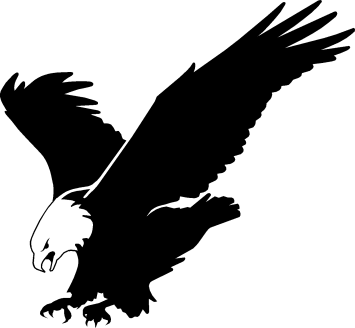 Рис. 2. Пример вставки рисунка в ячейку таблицыБоковикТекстыЦелые числаДробные числаДлина пути, кмСтрока 1синий33,553Строка 2зеленый1643,225Строка 3красный130123,1242